CORPUS CHRISTI – NUECES COUNTY 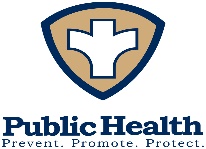 PUBLIC HEALTH DISTRICTPREVENTION DIVISION – IMMUNIZATIONS CLINIC1702 HORNE RD., CORPUS CHRISTI, TX 78416PHONE:  361-826-7238   FAX:  361-826-7212Authorization to Release Official Immunization Record COMPLETE ALL PORTIONS OF THIS FORM.You must be a Parent, Legal Guardian, or Managing Conservator for the child (under the age of 18) whose record you are requesting.  All immunization record requests must be accompanied by documents that identify the person requesting the immunization record.  Examples of identification are:  state issued driver’s license or ID, passport, school/work ID.Anyone over the age of 18 must request their own immunization record. CLIENT’S INFORMATION CLIENT’S INFORMATION CLIENT’S INFORMATION CLIENT’S INFORMATION CLIENT’S INFORMATION CLIENT’S INFORMATION CLIENT’S INFORMATION CLIENT’S INFORMATION CLIENT’S INFORMATION CLIENT’S INFORMATIONLast Name Last Name Last Name First NameFirst NameFirst NameFirst NameFirst NameMiddle NameMiddle NameDate of Birth   _______/  ______/ ______                         Month      Day       Year                                            Date of Birth   _______/  ______/ ______                         Month      Day       Year                                            Date of Birth   _______/  ______/ ______                         Month      Day       Year                                            Sex:       M      FSex:       M      FSex:       M      FSex:       M      FSex:       M      FPrevious Name(s)Previous Name(s)Street Address Street Address Street Address Street Address Apt. #Apt. #Apt. #Apt. #CityCityCounty State State State Zip CodeZip CodeZip CodeZip CodePhone Number (    ) Phone Number (    ) REQUESTOR INFORMATION(if applicant is a minor) REQUESTOR INFORMATION(if applicant is a minor) REQUESTOR INFORMATION(if applicant is a minor) REQUESTOR INFORMATION(if applicant is a minor) REQUESTOR INFORMATION(if applicant is a minor) REQUESTOR INFORMATION(if applicant is a minor) REQUESTOR INFORMATION(if applicant is a minor) REQUESTOR INFORMATION(if applicant is a minor) REQUESTOR INFORMATION(if applicant is a minor) REQUESTOR INFORMATION(if applicant is a minor) Are you the: Parent, Guardian, or Managing Conservator?Are you the: Parent, Guardian, or Managing Conservator?Are you the: Parent, Guardian, or Managing Conservator?Are you the: Parent, Guardian, or Managing Conservator?Are you the: Parent, Guardian, or Managing Conservator?YesYesNoRelationship to child: Relationship to child: Last Name Last Name First Name First Name First Name First Name Middle NameMiddle NameMiddle NameMaiden Name AUTHORIZED SIGNATUREAUTHORIZED SIGNATUREAUTHORIZED SIGNATUREAUTHORIZED SIGNATUREAUTHORIZED SIGNATUREAUTHORIZED SIGNATUREAUTHORIZED SIGNATUREAUTHORIZED SIGNATUREAUTHORIZED SIGNATUREAUTHORIZED SIGNATUREI, ________________________________________________, authorize Corpus Christi – Nueces County Public Health District Print name of (or Parent, Legal Guardian, or Managing Conservator for a child) to release this client’s official immunization record. I further release the aforesaid Corpus Christi – Nueces County Public Health District from all legal responsibility of liability that may arise from the act that I have authorized above. Signature:  __________________________________________________________                        Date: _______/______/______                   Client (or Parent, Legal Guardian, or Managing Conservator for child)                  Month     Day     Year I, ________________________________________________, authorize Corpus Christi – Nueces County Public Health District Print name of (or Parent, Legal Guardian, or Managing Conservator for a child) to release this client’s official immunization record. I further release the aforesaid Corpus Christi – Nueces County Public Health District from all legal responsibility of liability that may arise from the act that I have authorized above. Signature:  __________________________________________________________                        Date: _______/______/______                   Client (or Parent, Legal Guardian, or Managing Conservator for child)                  Month     Day     Year I, ________________________________________________, authorize Corpus Christi – Nueces County Public Health District Print name of (or Parent, Legal Guardian, or Managing Conservator for a child) to release this client’s official immunization record. I further release the aforesaid Corpus Christi – Nueces County Public Health District from all legal responsibility of liability that may arise from the act that I have authorized above. Signature:  __________________________________________________________                        Date: _______/______/______                   Client (or Parent, Legal Guardian, or Managing Conservator for child)                  Month     Day     Year I, ________________________________________________, authorize Corpus Christi – Nueces County Public Health District Print name of (or Parent, Legal Guardian, or Managing Conservator for a child) to release this client’s official immunization record. I further release the aforesaid Corpus Christi – Nueces County Public Health District from all legal responsibility of liability that may arise from the act that I have authorized above. Signature:  __________________________________________________________                        Date: _______/______/______                   Client (or Parent, Legal Guardian, or Managing Conservator for child)                  Month     Day     Year I, ________________________________________________, authorize Corpus Christi – Nueces County Public Health District Print name of (or Parent, Legal Guardian, or Managing Conservator for a child) to release this client’s official immunization record. I further release the aforesaid Corpus Christi – Nueces County Public Health District from all legal responsibility of liability that may arise from the act that I have authorized above. Signature:  __________________________________________________________                        Date: _______/______/______                   Client (or Parent, Legal Guardian, or Managing Conservator for child)                  Month     Day     Year I, ________________________________________________, authorize Corpus Christi – Nueces County Public Health District Print name of (or Parent, Legal Guardian, or Managing Conservator for a child) to release this client’s official immunization record. I further release the aforesaid Corpus Christi – Nueces County Public Health District from all legal responsibility of liability that may arise from the act that I have authorized above. Signature:  __________________________________________________________                        Date: _______/______/______                   Client (or Parent, Legal Guardian, or Managing Conservator for child)                  Month     Day     Year I, ________________________________________________, authorize Corpus Christi – Nueces County Public Health District Print name of (or Parent, Legal Guardian, or Managing Conservator for a child) to release this client’s official immunization record. I further release the aforesaid Corpus Christi – Nueces County Public Health District from all legal responsibility of liability that may arise from the act that I have authorized above. Signature:  __________________________________________________________                        Date: _______/______/______                   Client (or Parent, Legal Guardian, or Managing Conservator for child)                  Month     Day     Year I, ________________________________________________, authorize Corpus Christi – Nueces County Public Health District Print name of (or Parent, Legal Guardian, or Managing Conservator for a child) to release this client’s official immunization record. I further release the aforesaid Corpus Christi – Nueces County Public Health District from all legal responsibility of liability that may arise from the act that I have authorized above. Signature:  __________________________________________________________                        Date: _______/______/______                   Client (or Parent, Legal Guardian, or Managing Conservator for child)                  Month     Day     Year I, ________________________________________________, authorize Corpus Christi – Nueces County Public Health District Print name of (or Parent, Legal Guardian, or Managing Conservator for a child) to release this client’s official immunization record. I further release the aforesaid Corpus Christi – Nueces County Public Health District from all legal responsibility of liability that may arise from the act that I have authorized above. Signature:  __________________________________________________________                        Date: _______/______/______                   Client (or Parent, Legal Guardian, or Managing Conservator for child)                  Month     Day     Year I, ________________________________________________, authorize Corpus Christi – Nueces County Public Health District Print name of (or Parent, Legal Guardian, or Managing Conservator for a child) to release this client’s official immunization record. I further release the aforesaid Corpus Christi – Nueces County Public Health District from all legal responsibility of liability that may arise from the act that I have authorized above. Signature:  __________________________________________________________                        Date: _______/______/______                   Client (or Parent, Legal Guardian, or Managing Conservator for child)                  Month     Day     Year RETENTION OF RECORDS(if applicant is 18 years old or older)RETENTION OF RECORDS(if applicant is 18 years old or older)RETENTION OF RECORDS(if applicant is 18 years old or older)RETENTION OF RECORDS(if applicant is 18 years old or older)RETENTION OF RECORDS(if applicant is 18 years old or older)RETENTION OF RECORDS(if applicant is 18 years old or older)RETENTION OF RECORDS(if applicant is 18 years old or older)RETENTION OF RECORDS(if applicant is 18 years old or older)RETENTION OF RECORDS(if applicant is 18 years old or older)RETENTION OF RECORDS(if applicant is 18 years old or older)I understand that, by granting this consent, I am authorizing that my immunization records be retained in TWICES/IMMTRAC 2 and my immunization information may by law be accessed by a physician or other health care provider legally authorized for treating me as a patient. Signature:  __________________________________________________________   Date: _______/______/______                     Client                                                                                            Month    Day     Year                I understand that, by granting this consent, I am authorizing that my immunization records be retained in TWICES/IMMTRAC 2 and my immunization information may by law be accessed by a physician or other health care provider legally authorized for treating me as a patient. Signature:  __________________________________________________________   Date: _______/______/______                     Client                                                                                            Month    Day     Year                I understand that, by granting this consent, I am authorizing that my immunization records be retained in TWICES/IMMTRAC 2 and my immunization information may by law be accessed by a physician or other health care provider legally authorized for treating me as a patient. Signature:  __________________________________________________________   Date: _______/______/______                     Client                                                                                            Month    Day     Year                I understand that, by granting this consent, I am authorizing that my immunization records be retained in TWICES/IMMTRAC 2 and my immunization information may by law be accessed by a physician or other health care provider legally authorized for treating me as a patient. Signature:  __________________________________________________________   Date: _______/______/______                     Client                                                                                            Month    Day     Year                I understand that, by granting this consent, I am authorizing that my immunization records be retained in TWICES/IMMTRAC 2 and my immunization information may by law be accessed by a physician or other health care provider legally authorized for treating me as a patient. Signature:  __________________________________________________________   Date: _______/______/______                     Client                                                                                            Month    Day     Year                I understand that, by granting this consent, I am authorizing that my immunization records be retained in TWICES/IMMTRAC 2 and my immunization information may by law be accessed by a physician or other health care provider legally authorized for treating me as a patient. Signature:  __________________________________________________________   Date: _______/______/______                     Client                                                                                            Month    Day     Year                I understand that, by granting this consent, I am authorizing that my immunization records be retained in TWICES/IMMTRAC 2 and my immunization information may by law be accessed by a physician or other health care provider legally authorized for treating me as a patient. Signature:  __________________________________________________________   Date: _______/______/______                     Client                                                                                            Month    Day     Year                I understand that, by granting this consent, I am authorizing that my immunization records be retained in TWICES/IMMTRAC 2 and my immunization information may by law be accessed by a physician or other health care provider legally authorized for treating me as a patient. Signature:  __________________________________________________________   Date: _______/______/______                     Client                                                                                            Month    Day     Year                I understand that, by granting this consent, I am authorizing that my immunization records be retained in TWICES/IMMTRAC 2 and my immunization information may by law be accessed by a physician or other health care provider legally authorized for treating me as a patient. Signature:  __________________________________________________________   Date: _______/______/______                     Client                                                                                            Month    Day     Year                I understand that, by granting this consent, I am authorizing that my immunization records be retained in TWICES/IMMTRAC 2 and my immunization information may by law be accessed by a physician or other health care provider legally authorized for treating me as a patient. Signature:  __________________________________________________________   Date: _______/______/______                     Client                                                                                            Month    Day     Year                FOR OFFICE USE ONLYFOR OFFICE USE ONLYFOR OFFICE USE ONLYFOR OFFICE USE ONLYFOR OFFICE USE ONLYFOR OFFICE USE ONLYFOR OFFICE USE ONLYFOR OFFICE USE ONLYFOR OFFICE USE ONLYFOR OFFICE USE ONLYDate Searched/Released:_______________________        Record Released      Record Not Found By:________________________________________         Date Searched/Released:_______________________        Record Released      Record Not Found By:________________________________________         Date Searched/Released:_______________________        Record Released      Record Not Found By:________________________________________         Date Searched/Released:_______________________        Record Released      Record Not Found By:________________________________________         Date Searched/Released:_______________________        Record Released      Record Not Found By:________________________________________         Date Searched/Released:_______________________        Record Released      Record Not Found By:________________________________________         Date Searched/Released:_______________________        Record Released      Record Not Found By:________________________________________         Date Searched/Released:_______________________        Record Released      Record Not Found By:________________________________________         Date Searched/Released:_______________________        Record Released      Record Not Found By:________________________________________         Date Searched/Released:_______________________        Record Released      Record Not Found By:________________________________________         